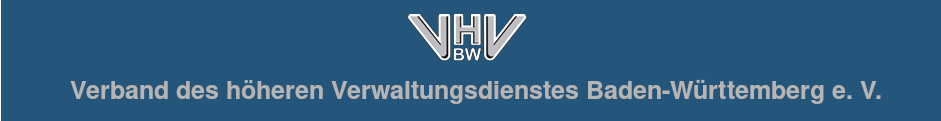 Wer wir sind:Der Berufsverband des höheren Verwaltungsdienstes für Beamte und Angestelltemit ca. 400 Mitgliedern bis zur obersten Führungsebene von Land und KommunenFachorganisation des Beamtenbundes Baden-Württemberg (mit Vertretung im Vorstand)Mitglied im Bundesverband der höheren Verwaltungsbeamten (mit Vertretung im Vorstand)Kooperationspartner des Seniorenverbandes Öffentlicher DienstWas wir wollen:Die Interessen unserer Mitglieder im aktiven Dienst und im Ruhestand vertretenDie Belange des höheren Dienstes wahren durch Einflussnahme auf Gesetzgebung und Politik in beamtenrechtlichen AngelegenheitenSonderopfer des höheren Dienstes verhindernWas wir bieten:Interessenvertretung gegenüber Politik und VerwaltungInformationen über berufsspezifische Themen: unsere Mitglieder erhalten kostenlosunsere Verbandsnachrichtendie Zeitschrift des Beamtenbundes "BBW-Magazin"die Monatszeitschrift des Deutschen Beamtenbundes "DBB-Magazin"Rechtsberatung in arbeits- tarif- und beamtenrechtlichen FragenFortbildung: Exkursionen, Besichtigungen, Gespräche mit Entscheidungsträgern u. ä.Meinungsbildung zu berufsspezifischen Fragen auf verbandspolitischen Tagungen Zusatzmitgliedschaft für Versorgungsempfänger beim Seniorenverband Öffentlicher DienstVorteilsangebote starker Partner stehen Ihnen offen (https://www.dbb-vorteilswelt.de/)Wo Sie sich informieren können: www.vhv-bw.de Rufen Sie uns gerne an:	Dr. Friedemann Larsen (Verbandsvorsitzender) – Tel. 0711/8910-4868	Tatjana Strohmaier (1. Stellvertreterin) – Tel.0711 21660239	Dr. Clemens Homoth-Kuth (2. Stellvertreter) – Tel. 0711-904-39210Übrigens: Unser Mitgliedsbeitrag beläuft sich auf nur 60,- €/Jahr (steuerlich absetzbar!)Gläubiger-Identifikationsnummer: DE21ZZZ00000655408  - Mandatsreferenz _________ (wird vom VHV eingetragen)An den Verband des höheren Verwaltungsdienstes e. V. Frau Simone ElwenhollMinisterium für Landesentwicklung und WohnenTheodor-Heuss-Str. 4, 70174 StuttgartE-Mail geschaeftsstelle@vhv-bw.deBeitritt / ÄnderungenHiermit erkläre ich meinen Beitritt zum Verband des höheren Verwaltungsdienstes e.V. (VHV) / Folgende Änderungen werden hiermit mitgeteilt. Titel, Name / Namensänderungen				VornameDienstbezeichnung						DienststellePrivatanschrift: Straße, Hausnummer				Postleitzahl, WohnortE-Mail							Geburtsdatum (optional)SEPA-Lastschriftmandat: Ich ermächtige den VHV, die Zahlung des Jahresbeitrags von meinem Konto mittels Lastschrift einzuziehen. Zugleich weise ich mein Kreditinstitut an, die vom VHV auf mein Konto gezogenen Lastschriften einzulösen. Hinweis: Ich kann innerhalb von acht Wochen, beginnend mit dem Belastungsdatum, die Erstattung des belasteten Betrages verlangen. Es gelten dabei die mit meinem Kreditinstitut vereinbarten Bedingungen.Kreditinstitut (Name)					IBANDie angeschlossene Information zum Datenschutz habe ich zur Kenntnis genommen.Datum, Ort						Signatur (Name in Textform) und / oder handschriftliche UnterschriftVerband des höheren VerwaltungsdienstesInformation zum Datenschutz Wir freuen uns, wenn Sie durch Ihre Mitgliedschaft unsere Verbandszwecke unterstützen. Wir möchten verantwortungsvoll mit Ihren personenbezogenen Daten umgehen. Dazu informieren wir Sie wie folgt:Verantwortlicher für die Datenverarbeitung:Verband des höheren Verwaltungsdienstes e.V. (VHV), vertreten durch die oder den Vorsitzende/n
c/o Ministerium für Landesentwicklung und Wohnen
Theodor-Heuss-Str. 4, 70174 Stuttgart
E-Mail: geschäftsstelle@vhv-bw.deFür Fragen zur Verarbeitung Ihrer personenbezogenen Daten durch uns oder zum Thema Datenschutz allgemein wenden Sie sich bitte an die oben angegebenen Kontaktdaten.Zwecke der Datenverarbeitung:MitgliederverwaltungZum Zwecke der Mitgliederverwaltung verarbeiten wir Ihre Stammdaten (Name, Amtsbezeichnung und Dienststelle, Adresse, Kontaktdaten; optional bei Angabe: Ihr Geburtsdatum), inklusive der von Ihnen angegebenen Bankverbindung/Kontodaten zur Beitragsverwaltung. Die Rechtsgrundlage hierfür ist Art. 6 Abs. 1 S. 1 lit. b) DS-GVO.Im Rahmen Ihrer Mitgliedschaft informieren wir Sie per Post, E-Mail oder ggf. mittels anderen Kommunikationsmitteln über aktuelle Ereignisse, kommende Veranstaltungen und Berichte von durchgeführten Veranstaltungen, um die Verbandszwecke erfüllen zu können. Die Rechtsgrundlage hierfür ist Art. 6 Abs. 1 S. 1 lit. b) DS-GVO.Die für die Mitgliederverwaltung notwendigen, zuvor genannten Daten werden spätestens nach Ablauf von drei Jahren ab dem Schluss des Jahres, in dem die Verbandsmitgliedschaft beendet wurde, gelöscht. Die für die die Beitragsverwaltung notwendigen Daten, also Name, Zeitraum der Mitgliedschaft und Bankdaten, werden zehn Jahre nach Schluss des Jahres der letzten Beitragsabrechnung gelöscht.Fotos und Informationen auf unserer WebsiteZum Zwecke der Außendarstellung können Fotos der Verbandsmitgliedern von Veranstaltungen auf unserer Homepage veröffentlicht werden. Informationen zu Ihrer Einwilligung erhalten Sie bei den Veranstaltungen. Natürlich können Sie gegen die Veröffentlichung von Fotos mit Ihnen jederzeit mit Wirkung für die Zukunft widersprechen. Nach Ihrem Widerspruch werden ggf. bereits veröffentlichte Bilder gelöscht. Informationen zu Ihren Rechten finden Sie untenstehend. Die Rechtsgrundlage hierfür ist Art. 6 Abs. 1 S. 1 lit. a) DS-GVO.Weitergabe Ihrer Stammdaten an den DachverbandWir übermitteln auf freiwilliger Basis Informationen zu unseren Mitgliedern im Einzelfall an unsere Dachorganisation im Land Baden-Württemberg (BBW Beamtenbund Baden-Württemberg/Tarifunion mit Sitz in Stuttgart) um über unsere Tätigkeiten zu informieren oder die Inanspruchnahme der Rechtsberatung sicherzustellen. Informationen dazu finden Sie auf unserer Homepage. Wenn Sie dies nicht wünschen, können Sie widersprechen. Informationen zu den Vorstandsmitgliedern werden zudem für die Mitgliederverwaltung und Ansprache in organisatorischen Fragen an den Dachverband übermittelt. Rechtsgrundlage hierfür ist Art. 6 Abs. 1 S. 1 lit. f) DS-GVO.Ihre Rechte als betroffene PersonAlle betroffenen Personen haben folgende Rechte:Recht auf Auskunft; Berichtigung von unrichtigen Daten; Löschung; Recht auf Einschränkung der Verarbeitung personenbezogener Daten; Recht auf Datenübertragbarkeit (Art. 15 ff. DS-GVO)Darüber hinaus steht Ihnen ein allgemeines Widerspruchsrecht zu (vgl. Art. 21 Abs. 1 DS-GVO). In diesem Fall ist der Widerspruch gegen eine Datenverarbeitung zu begründen. Sofern die Datenverarbeitung auf Grundlage einer Einwilligung erfolgt, kann Ihre Einwilligung jederzeit mit Wirkung für die Zukunft widerrufen werden.Für die Ausübung der Betroffenenrechte wenden Sie sich bitte an die oben genannten Kontaktdaten Darüber hinaus haben Sie das Recht zur Beschwerde bei einer Datenschutzaufsichtsbehörde.Werden Sie Mitglied und schicken Sie uns das umseitige Beitrittsformular signiert per Post an die dort angegebene Adresse oder per E-Mail an geschaeftsstelle@vhv-bw.de DE 